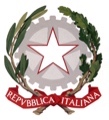 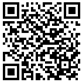 MINISTERO DELL’ISTRUZIONE DELL’UNIVERSITÀ E DELLA RICERCAISTITUTO COMPRENSIVO STATALE   I   DARFOVIA GHISLANDI, 24    -    25047    DARFO BOARIO TERME (BS) Cod. Meccanografico BSIC858001- Cod. Fiscale 90015430177- Tel.  0364 531315- 0364 531153Pec: bsic858001@pec.istruzione.it  E-mail: bsic858001@istruzione.it  Sito web: www.icdarfo1.edu.itDarfo B.T._________________Ai genitori di_________________________cl.________________________Oggetto: Informativa sulla situazione didattico – disciplinareConsiderato il quadro emerso dal C.d.C. del __________________________ si evidenzia quanto segue:l’alunno/a mantiene/non ha recuperato le lacune emerse al termine del primo quadrimestrenello specifico, i risultati conseguiti in diverse discipline sono insufficientil’impegno nello studio è limitato/scarso/talvolta assente e i compiti, quando vengono eseguiti, sono svolti in modo estremamente superficiale, frettoloso e incompleto durante le lezioni, inoltre, si distrae con estrema facilità e e si mostra poco partecipe, nonostante le numerose sollecitazionil’alunno non tiene in considerazione quanto gli viene indicato dagli insegnanti e mostra un atteggiamento poco rispettoso]quanto rilevato incide negativamente sull’apprendimento delle conoscenze disciplinari con importanti ripercussioni sul percorso formativo dell’alunno. / Oppure: Quanto rilevato incide negativamente sul percorso formativo dell’alunno il Consiglio auspica che lo studente, con il sostegno della famiglia, assuma un maggior senso di responsabilità nei confronti delle attività scolastiche e si impegni con serietà nel lavoro proposto al fine di recuperare le carenze ancora presenti si segnala che l’attuale situazione potrebbe compromettere l’ammissione dell’alunno/a alla classe successiva/all’esame di StatoSi ringrazia per l’attenzione e la collaborazione. CordialmenteCOORDINATORE DEL CONSIGLIO DI CLASSE 	  	                                GENITORE DELLO STUDENTE Prof./Prof.ssa __________________________ 	                                  _________________________________________ 